Révision partielle des principes directeurs d’examen du calibrachoaDocument établi par un expert du JaponAvertissement : le présent document ne représente pas les principes ou les orientations de l’UPOV	Le présent document a pour objet de présenter une proposition de révision partielle des principes directeurs d’examen du calibrachoa (document TG/207/2).	À sa cinquante-deuxième session organisée aux Pays-Bas par voie électronique du 8 au 12 juin 2020, le Groupe de travail technique sur les plantes ornementales et les arbres forestiers (TWO) a examiné une proposition de révision partielle des principes directeurs d’examen du calibrachoa (Calibrachoa Cerv.) sur la base des documents TG/207/2 et TWO/52/5 “Partial revision of the Test Guidelines for Calibrachoa”, et proposé de supprimer la restriction relative à l’observation de certains types de variétés seulement des caractères ci-après (voir le paragraphe 100 du document TWO/52/11 “Report”) :Caractère 16 “Seulement les variétés avec fleur: type: simple: Fleur: couleur principale autour du tube de la corolle”Caractère 17 “Seulement les variétés avec fleur: type: simple: Fleur: surface de la couleur principale autour du tube de la corolle”Caractère 18 “Seulement les variétés avec fleur: type: simple: Fleur: répartition de la couleur principale autour du tube de la corolle”Caractère 19 “Seulement les variétés avec fleur: type: simple: Fleur: taille des tâches autour du tube de la corolle”Caractère 20 “Seulement les variétés avec fleur: type: simple: Fleur: couleur des taches autour du tube de la corolle”Caractère 28 “Seulement les variétés avec fleur: type: simple: Tube de la corolle: couleur principale de la face interne”Caractère 29 “Seulement les variétés avec fleur: type: simple: Tube de la corolle: netteté des nervures sur la face interne”	Le TWO a aussi proposé de supprimer l’astérisque du caractère 28 “Seulement les variétés avec fleur: type: simple: Tube de la corolle: couleur principale de la face interne” (voir le paragraphe 100 du document TWO/52/11 “Report”).	Les modifications proposées sont indiquées ci-dessous en surbrillance et soulignées pour les insertions, en surbrillance et biffées pour les suppressions.Proposition de modification du caractère 16 “Seulement les variétés avec fleur: type: simple: Fleur: couleur principale autour du tube de la corolle”Libellé actuelNouveau libellé proposéProposition de modification du caractère 17 “Seulement les variétés avec fleur: type: simple: Fleur: surface de la couleur principale autour du tube de la corolle”Libellé actuelNouveau libellé proposéProposition de modification du caractère 18 “Seulement les variétés avec fleur: type: simple: Fleur: répartition de la couleur principale autour du tube de la corolle”Libellé actuelNouveau libellé proposéProposition de modification du caractère 19 “Seulement les variétés avec fleur: type: simple: Fleur: taille des tâches autour du tube de la corolle”Libellé actuelNouveau libellé proposéProposition de modification du caractère 20 “Seulement les variétés avec fleur: type: simple: Fleur: couleur des taches autour du tube de la corolle”Libellé actuelNouveau libellé proposéProposition de modification du caractère 28 “Seulement les variétés avec fleur: type: simple: Tube de la corolle: couleur principale de la face interne”Libellé actuelNouveau libellé proposéProposition de modification du caractère 29 “Seulement les variétés avec fleur: type: simple: Tube de la corolle: netteté des nervures sur la face interne”Libellé actuelNouveau libellé proposé [Fin du document]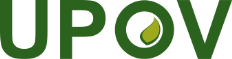 FUnion internationale pour la protection des obtentions végétalesComité techniqueCinquante-sixième session
Genève, 26 et 27 octobre 2020TC/56/16Original : anglaisDate : 7 septembre 202016.
(*)
(+)VGOnly varieties with Flower: type: single: Flower: main color at transition to corolla tubeSeulement les variétés avec fleur: type: simple: Fleur: couleur principale autour du tube de la corolleNur Sorten mit Blüte: Typ: einfach: Blüte: Hauptfarbe am Übergang zur KronröhreSolo variedades con tipo de flor: simple: Flor: color principal en la transición al tubo de la corolaPQ(b)
(c)RHS Colour Chart (indicate reference number)Code RHS des couleurs (indiquer le numéro de référence)RHS-Farbkarte (Nummer angeben)Carta de colores RHS (indíquese el número de referencia)16.
(*)
(+)VGOnly varieties with Flower: type: single: Flower: main color at transition to corolla tubeSeulement les variétés avec fleur: type: simple: Fleur: couleur principale autour du tube de la corolleNur Sorten mit Blüte: Typ: einfach: Blüte: Hauptfarbe am Übergang zur KronröhreSolo variedades con tipo de flor: simple: Flor: color principal en la transición al tubo de la corolaPQ(b)
(c)RHS Colour Chart (indicate reference number)Code RHS des couleurs (indiquer le numéro de référence)RHS-Farbkarte (Nummer angeben)Carta de colores RHS (indíquese el número de referencia)17.
(*)
(+)VGOnly varieties with Flower: type: single: Flower: area of main color at transition to corolla tubeSeulement les variétés avec fleur: type: simple: Fleur: surface de la couleur principale autour du tube de la corolleNur Sorten mit Blüte: Typ: einfach: Blüte: Fläche der Hauptfarbe am Übergang zur KronröhreSolo variedades con tipo de flor: simple: Flor: superficie que ocupa el color principal en la transición al tubo de la corolaQN(b)absent or very smallnulle ou très petitefehlend oder sehr kleinausente o muy pequeña1(c)smallpetitekleinpequeña3mediummoyennemittelmedia5largegrandegroßgrande7very largetrès grandesehr großmuy grande917.
(*)
(+)VGOnly varieties with Flower: type: single: Flower: area of main color at transition to corolla tubeSeulement les variétés avec fleur: type: simple: Fleur: surface de la couleur principale autour du tube de la corolleNur Sorten mit Blüte: Typ: einfach: Blüte: Fläche der Hauptfarbe am Übergang zur KronröhreSolo variedades con tipo de flor: simple: Flor: superficie que ocupa el color principal en la transición al tubo de la corolaQN(b)absent or very smallnulle ou très petitefehlend oder sehr kleinausente o muy pequeña1(c)smallpetitekleinpequeña3mediummoyennemittelmedia5largegrandegroßgrande7very largetrès grandesehr großmuy grande918.

(+)VGOnly varieties with Flower: type: single: Flower: pattern of main color at transition to corolla tubeSeulement les variétés avec fleur: type: simple: Fleur: répartition de la couleur principale autour du tube de la corolleNur Sorten mit Blüte: Typ: einfach: Blüte: Form der Hauptfarbe am Übergang zur KronröhreSolo variedades con tipo de flor: simple: Flor: patrón de distribución del color principal en la transición al tubo de la corolaPQ(b)partially roundedpartiellement arrondieteilweise rundlichparcialmente redondeada1roundedarrondierundlich redondeada2partially star-shapedpartiellement en étoileteilweise sternförmigparcialmente estrellada3star-shapeden étoilesternförmigestrellada418.

(+)VGOnly varieties with Flower: type: single: Flower: pattern of main color at transition to corolla tubeSeulement les variétés avec fleur: type: simple: Fleur: répartition de la couleur principale autour du tube de la corolleNur Sorten mit Blüte: Typ: einfach: Blüte: Form der Hauptfarbe am Übergang zur KronröhreSolo variedades con tipo de flor: simple: Flor: patrón de distribución del color principal en la transición al tubo de la corolaPQ(b)partially roundedpartiellement arrondieteilweise rundlichparcialmente redondeada1roundedarrondierundlich redondeada2partially star-shapedpartiellement en étoileteilweise sternförmigparcialmente estrellada3star-shapeden étoilesternförmigestrellada419.

(+)VGOnly varieties with Flower: type: single: Flower: size of marking at transition to corolla tubeSeulement les variétés avec fleur: type: simple: Fleur: taille des tâches autour du tube de la corolleNur Sorten mit Blüte: Typ: einfach: Blüte: Größe der Zeichnung am Übergang zur KronröhreSolo variedades con tipo de flor: simple: Flor: tamaño de la ornamentación central en la transición al tubo de la corolaQN(b)absent or very smallnulle ou très petitefehlend oder sehr kleinausente o muy pequeña1smallpetitekleinpequeña2mediummoyennemittelmedia3largegrandegroßgrande4very largetrès grandesehr großmuy grande519.

(+)VGOnly varieties with Flower: type: single: Flower: size of marking at transition to corolla tubeSeulement les variétés avec fleur: type: simple: Fleur: taille des tâches autour du tube de la corolleNur Sorten mit Blüte: Typ: einfach: Blüte: Größe der Zeichnung am Übergang zur KronröhreSolo variedades con tipo de flor: simple: Flor: tamaño de la ornamentación central en la transición al tubo de la corolaQN(b)absent or very smallnulle ou très petitefehlend oder sehr kleinausente o muy pequeña1smallpetitekleinpequeña2mediummoyennemittelmedia3largegrandegroßgrande4very largetrès grandesehr großmuy grande520.VGOnly varieties with Flower: type: single: Flower: color of marking at transition to corolla tubeSeulement les variétés avec fleur: type: simple: Fleur: couleur des taches autour du tube de la corolleNur Sorten mit Blüte: Typ: einfach: Blüte: Farbe der Zeichnung am Übergang zur KronröhreSolo variedades con tipo de flor: simple: Flor: color de la ornamentación central en la transición al tubo de la corolaPQ(b)whiteblancweißblanco1yellowjaunegelbamarillo2yellow orangejaune orangégelborangeamarillo anaranjado320.VGOnly varieties with Flower: type: single: Flower: color of marking at transition to corolla tubeSeulement les variétés avec fleur: type: simple: Fleur: couleur des taches autour du tube de la corolleNur Sorten mit Blüte: Typ: einfach: Blüte: Farbe der Zeichnung am Übergang zur KronröhreSolo variedades con tipo de flor: simple: Flor: color de la ornamentación central en la transición al tubo de la corolaPQ(b)whiteblancweißblanco1yellowjaunegelbamarillo2yellow orangejaune orangégelborangeamarillo anaranjado328.
(*)
(+)VGOnly varieties with Flower: type: single: Corolla tube: main color of inner sideSeulement les variétés avec fleur: type: simple: Tube de la corolle: couleur principale de la face interneNur Sorten mit Blüte: Typ: einfach: Kronröhre: Hauptfarbe der InnenseiteSolo variedades con tipo de flor: simple: Tubo de la corola: color principal de la parte internaPQRHS Colour Chart (indicate reference number)Code RHS des couleurs (indiquer le numéro de référence)RHS-Farbkarte (Nummer angeben)Carta de colores RHS (indíquese el número de referencia)28.
(*)
(+)VGOnly varieties with Flower: type: single: Corolla tube: main color of inner sideSeulement les variétés avec fleur: type: simple: Tube de la corolle: couleur principale de la face interneNur Sorten mit Blüte: Typ: einfach: Kronröhre: Hauptfarbe der InnenseiteSolo variedades con tipo de flor: simple: Tubo de la corola: color principal de la parte internaPQRHS Colour Chart (indicate reference number)Code RHS des couleurs (indiquer le numéro de référence)RHS-Farbkarte (Nummer angeben)Carta de colores RHS (indíquese el número de referencia)29.

(+)VGOnly varieties with Flower: type: single Corolla tube: conspicuousness of veins on inner sideSeulement les variétés avec fleur: type: simple: Tube de la corolle: netteté des nervures sur la face interneNur Sorten mit Blüte: Typ: einfach: Kronröhre: Ausprägung der Aderung an der InnenseiteSolo variedades con tipo de flor: simple Tubo de la corola: evidencia de los nervios de la parte internaQNabsent or very weaknulle ou très faiblefehlend oder sehr schwachausente o muy débil1weakfaibleschwachdébil2mediummoyennemittelmedia3strongfortestarkfuerte4very strongtrès fortesehr starkmuy fuerte529.

(+)VGOnly varieties with Flower: type: single Corolla tube: conspicuousness of veins on inner sideSeulement les variétés avec fleur: type: simple: Tube de la corolle: netteté des nervures sur la face interneNur Sorten mit Blüte: Typ: einfach: Kronröhre: Ausprägung der Aderung an der InnenseiteSolo variedades con tipo de flor: simple Tubo de la corola: evidencia de los nervios de la parte internaQNabsent or very weaknulle ou très faiblefehlend oder sehr schwachausente o muy débil1weakfaibleschwachdébil2mediummoyennemittelmedia3strongfortestarkfuerte4very strongtrès fortesehr starkmuy fuerte5